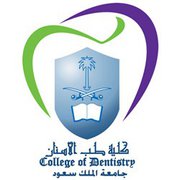 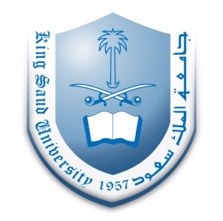 HANAN ABDULGAFOUR BALTO ISMAILDepartment of Restorative Dental Sciences, Division of EndodonticCollege of Dentistry, King Saud UniversityOffice Phone: +9661-477420Fax. +9661-4785719P.O. Box 62645, Riyadh 11595Kingdom of Saudi ArabiaE-mail: hbalto@ksu.edu.sa	 h_balto@yahoo.com	EDUCATIONMaster of Science Degree in Dentistry (MSc), 1999 College of Dentistry, King Saud University (GPA – 4.76)Certificate in Clinical Competency in Endodontics, 1999 College of Dentistry, King Saud University Bachelor of Dental Sciences (BDS), King Saud University, 1990-1991College of Dentistry (GPA – 4.22) EMPLOYMENT HISTORYProfessor         Sept. 28, 2016     Department of Restorative Dental Sciences, Endodontic division, College of Dentistry, King       Saud UniversityAssociate professor and Director of Graduate Endodontic Program since   2008-2016.Department of Restorative Dental Sciences, Endodontic division, College of Dentistry, King Saud UniversityAssistant Professor    2003        Department of Restorative Dental Sciences, Endodontic division, College of Dentistry,                       King Saud UniversityLecturer    2000     Department of Restorative Dental Sciences, Endodontic division, College of Dentistry,              King Saud UniversityDemonstrator	 1993 	Department of Restorative Dental Sciences, College of Dentistry, King Saud UniversityDental Resident in Security Forces Hospital, Riyadh, KSA1991 MEMBERSHIP OF SCIENTIFIC ASSOCIATIONSAmerican Association of EndodonticSaudi Endodontic SocietySaudi Dental SocietyADMINISTRATIVE HISTORYDirector of Graduate Endodontic Program from 2008– 2016.Supervisor of Saudi Endodontic Board-KSU Training Center, from Jan 2016-Sept. 2016Head of Laboratory Research Team of Dental Caries Research Chair, from 2010– presentBoard member of Joint Postgraduate Dental Education (JPGDE) Council from 2008– 2016.Member in the Committee of “Excellence publication Award” from 2010 – 2015.Member in the Commission Strategic Plan for Initiative of interdisciplinary research, 2015 Member in the Dental College Board, from 2011-2013, 2016-presentMember in the committee of Strategic Plan for Graduate Studies and Scientific Research, 2012.Member in the Scientific Research up-lifting Unit, College of Dentistry from 2010-2012Member in the Ethical Unit, College of Dentistry, from 2010-2012Member in the Protection of Student Right Unit from 2010-2014Member in the Committee of "Excellence in Teaching Award" for the academic year 2010-2011, 2011-2012  Board member of College of Dentistry Research Center (CDRC) from 2004 - 2012 Board member of Saudi Dental Society (SDS) from 2007 –2010Board member of Saudi Endodontic Club from 2001- 2007TEACHING EXPERIENCESSept. 2016 presentCourse Director of RDS 515, 525 (MSc Program), Course Director of RDS 627 (DScD Program), Lecturer Contributor in Clinical and preclinical Endodontic Course (RDS 423 &323), Course Contributor of RDS 323 &423, RDS 511, RDS 521.June 2008- Sept. 2016Associate professor and Director of Graduate Endodontic ProgramCourse Director of Preclinical Endodontics & Orientation (RDS 516), Multidisplinary Seminar (RDS 526), Endodontic Specialty Clinic  (RDS511, RDS 521, 531), Current Endodontic literature (RDS 515,525), Advanced Endodontic Specialty Clinic (RDS 517 &527), Case Presentation  (RDS 514, RDS 524)Course Contributor of Endodontic Seminar (Classic Literature Review)  (RDS 515), Current Endodontic literature (525 RDS), Endodontic Seminar  (RDS 512), Current Endodontic Literature  (RDS 515), Clinical Endodontic Course (RDS 423)Lecturer Contributor in Clinical Endodontic Course (RDS 422) &Dental Assisting Diploma Program (DADP)Lecturer Contributor in the activity of Scientific Research Club Research Supervisor for Postgraduate Thesis, Saudi Endo. Board and Interns ProjectsSept. 2003- June 2008Assistant Professor, RDS Department, Endodontic Division, College of Dentistry,           KSUCourse Director of Current Endodontic literature (525 RDS), Preclinical Endodontic (RDS 322)Course Contributor in Endodontic Specialty Clinic (RDS 521), Clinical Endodontic (RDS 422), Comprehensive Dental Clinic (CDC).Lecturer contributor in Dental Assisting Diploma Program (DADP).Research Supervisor for postgraduate thesis and Interns Project.June 2000- Sept. 2003Lecturer, RDS Department, Endodontic Division, College of Dentistry, KSUCourse Director of Preclinical Endodontic (RDS 322)Course contributor in Clinical Endodontic (RDS 422), Comprehensive Dental Clinic (CDC)Lecturer contributor in Dental Assisting Diploma Program (DADP), and Introduction to Dentistry & Behavioral Dentistry (DEN181).Research Supervisor for Interns Project August1993- June 2000Demonstrator, Department of Restorative Dental Sciences, College of Dentistry, King Saud UniversityCourse Contributor in Preclinical Dentistry (211 RDS)RESEARCH SUPERVISIONSupervisor of Master Thesis Project during the academic year 2014 entitled                       "Cytotoxicity of Octenisept® and Alexidine and Their Effect on Cell Adherence to Root Canal Dentin “Supervisor of Master Thesis Project during the academic year 2014 entitled                        “Evaluation of the Antibacterial Efficacy of Octenisept® and Alexidine against Enterococcus faecalis Biofilm” Won the FIRST place during the Graduate Dental Research Award Competition of the 28th  Saudi Dental Society International Dental Conference, 10-12 January 2017, Riyadh International Exhibition Center, Riyadh.Supervisor of Master Thesis Project during the academic year 2012 entitled "The Synergistic Effect of Ultrasonic and Sodium Hypochlorite Irrigation on Enterococcus faecalis Biofilm.Supervisor of Master Thesis Project during the academic year 2010 entitled "The Effect of Time on the Antimicrobial Action of Passive Ultrasonic Irrigation- An In-Vivo Study" the project won the first. Won the FIRST place during the Graduate Dental Research Award Competition of the 22nd Saudi Dental Society International Dental Conference, 24-26 January 2011.Examiner of Thesis entitled “Comparison of antimicrobial effect of Commiphora molmol and sodium hypochlorite: In vitro study by Dr. Amal Al-Mohaimede and supervised by Dr. Ebtissam Al-Madi, 2013Examiner of Thesis entitled "Cytotoxicity of Qmix irrigating solution: An in vitro study" by Dr. Sarah Al-Kahtany and supervised by Dr. Ahmed Al-Kahtani, 2013.Examiner of Thesis entitled " Comparison of Adaptability and Sealing Ability of Real Seal 1 and Thermafil: An in vitro study" by Dr. Sara Al-Subait and supervised by Dr. Ahmed Al-Kahtani, 2011-2012.Supervisor of intern project entitled “Prevalence of Apical Periodontitis among Smokers Using Cone-Beam Computed Tomorgraphy” Balto H, Al-Abdulaaly L, Bahammam S, Al-Ekrish , 2015Supervisor of an intern project entitled “Effectiveness of Salvadora persica extracts against common oral pathogens. Balto H, Al-Sanie I, Al-Beshri S, AldreesASupervisor of an Intern Project entitled "Evaluation of Different Irrigating Solutions on Smear Layer Removal of Primary Root Dentin and Microleakage of Composite Restorations, 2013.Won the 4th place during the scientific competition of second intern projects meeting and the 4th place at the 5th KSU student’s scientific symposium, 2014, KUS, Riyadh.Supervisor of Endo. Board Project entitled "The Synergistic Effect of MTAD and NISIN against Enterococcus faecalis and Actinomyces Viscosus Biofilm", 2012-2013.Supervisor of an Intern Project entitled "Cytotoxicity evaluation of S. persica extract using MTS assay". Won the 1ST PALCE during YDRA Competition of the 24th the Saudi Dental Society International Dental Conference, 28-30 January 2013 and the 3rdPALCE during the poster competition of the Interns Projects, 2011-2012.Supervisor of an Intern Project entitled "The efficacy of Salvadora persica to         remove intracanal smear layer", presented in Riyadh Colleges of Dentistry and    Pharmacy, 2011.Supervisor of an Intern Project entitled “The fate of endodontically treated teeth in King Saud University, college of dentistry” presented in March/23/2010, KSU.Supervisor of an Intern Project entitled” Technical quality of root fillings performed by undergraduate students in Saudi Arabia. Presented in Feb. /17/2009, KSUSupervisor of an Intern Project entitled “Analysis of Analgesic and Antibiotic preference for Endodontic Management in KSA” presented in 1st April/2008Supervisor of an Intern Project entitled “Microbial Leakage of Cavit, IRM and Tem Bond in post prepared root canal using two methods of gutta-percha removal. In Vitro Study” presented in April/ 23/2002EDITORIAL WORKReferee for the King Saud University Journal of Dental Sciences from 2008-2016.Referee for the Saudi Dental Journal from 2004- present.Referee for the Saudi Medical Journal from 2012-present.Referee for journal of medicinal plant research. Referee for the Iranian Endodontic Journal from 2013- present.Editorial board member in  "Pacific Journal of Life Sciences” from 2013. Member in the Scientific Advisory Board of Saudi Endodontic Journal 2011- present.Referee for the Annals of Medical and Health Sciences ResearchEditor in Chief of AFAQ Dental Journal (Official publication of Saudi Dental Society) from 2004- 2009 Editor-in-Chief of News letter of Endo Club(Official publication of Saudi Endodontic Club) from  2004-2007Editor-in-Chief of Basmat News letter (official newsletter of college of dentistry-Malaz Campus) from- 2002 up to 2004COMMITTEESScientific CommitteeModerator of YDRA Competition of the 28th Saudi Dental Society International Dental Conference, 10-12 January 2017[12-14 Rabi’II 1438H], Riyadh International Exhibition Center, Riyadh.Member of the Research Award Committee during the 28th Saudi Dental Society International Dental Conference, 10-12 January 2017[12-14 Rabi’II 1438H], Riyadh International Exhibition Center, Riyadh.Judges of Scientific Researches during the 6th KSU student’s scientific symposium, 07th February 2015 [18 Rabi’II 1436H], KUS, Riyadh.Judges of Dental Researches during the 5th KSU student’s scientific symposium, 22 February 2014 [22 Rabi’II 1435H], KUS, Riyadh.Moderator of GDRA &YDRA Competition of King Saud University 15th International Dental Conference, the 25th for the Saudi Dental Society, 12-14 January 2014[11-13 Rabi’I 1435H], Riyadh International Exhibition Center, RiyadhModerator of GDRA &YDRA Competition of the 24ththe Saudi Dental Society International Dental Conference, 28-30 January 2013 [16-18 Rabi’I 1434H] Riyadh International Exhibition Center, Riyadh.Member in the Scientific Committee during the King Saud University 14th International Dental Conference& the 23rd for the Saudi Dental Society, 6-8 February 2012 [14-16 Rabi’I 1433H] Riyadh International Exhibition Center, Riyadh.Moderator of GDRA &YDRA Competition of King Saud University 14th International Dental Conference & the 23rd for the Saudi Dental Society, 6-8 February 2012 [14-16 Rabi’I 1433H] Riyadh International Exhibition Center, Riyadh.Moderator of Poster Presentation Award during 22nd Saudi Dental Society International Dental Conference, 24-26 January 2011 {20-22 Safar 1432 H}, held at Riyadh International Exhibition Center, Riyadh, KSA.Member in the Organizing Committee during the” 6th Gulf Dental Association Conference” 10-12 November 2009-Al-Kobar, KSA.Coordinator for the Continuing Education Course “Look Over The Horizon” by Prof. Stephen Cohen during 20th Saudi Dental Society & 2nd National Guard, New Dental Era International Conference, 20-22 April 2009, King Fahd Cultural Center in Riyadh.Head of the Female Registration Committee during the 12th Saudi International Dental Conference, 12-14April 2008. KSU, Riyadh.Member of the female Organizing Committee during the 2nd International King Abdul-Aziz University & 9th Saudi Dental Society conference for dental technology and research, 10-13March 2008.  Hilton Jeddah, Saudi Arabia.Coordinator of the Monthly Scientific activities of the SDS in Riyadh area from 2007-2008.Head of the Female Organizing Committee during the 18th Saudi International Dental Congress of the Saudi Dental Society, 29-31 January 2007.  King Fahd Cultural Center, Riyadh, Saudi Arabia.Head of the Female Organizing Committee during the 17th Saudi International Dental Congress of the Saudi Dental Society, 28-31 January 2006.  King Faisal Conference Hall, Riyadh, Saudi ArabiaCoordinator of Poster and Table Clinic presentations during the Saudi Dental Society Annual Scientific and IADR Saudi Arabian Section Meetings. 10-13 January 2005, Inter-Continental Hotel Riyadh, Saudi Arabia.Member of the female the organizing Committee during the 11th Saudi International Dental Conference 28 February-2 March 2000.Member of the female organizing Committee during the 8th Saudi International Dental Conference 17-20 January1994.Admission Committee Member in the examination committee of "Demonstrators’ admission in endodontic division" during the academic years2006-2007, 2008-2010, 2011-2012.Head of the examination committee for "Post graduate admission in Endodontic Program" during the academic years 2009-2010, 2011- 2012, 2015.Member in the examination committee for "Post graduate admission in Endodontic Program" during the academic year 2006-2007, 2008-2009.University and Community Service:Part-time Consultant for "Coral Dental Center"Vice President of the National Campaign to Prevent Dental Caries from 2008-2010Member of the accepting committees for Registered Health Science Students of Dar Al-Oloum Private University, 2014.Member of the accepting committees for Registered Health Science Students of Princess Noura Bint Abdul-Rahman University, 2012.Member of the accepting committees for Registered Health Science Students of King Saud University, from 2000 until 2012, 2014, 2016.Member of the accepting committee for Registered Dental Diploma Students during 2000-2003, and 2006-2008. Member of the Organizing Committee during the” Janadriyah Festival “, March 5-19, 2008, Riyadh, KSAHead of the Female Organizing Committee during the 1st preventive week from oral and dental diseases, Oct. 28- Nov. 6/ 2007Dental College Representative of Scientific Show Room held during the 5th Social and University week, at the Scientific Colleges of King Saud University, May/16-19/2004Dental College Representative during the Scientific Contest among Scientific Colleges of King Saud University, from 2001- 2004. Member in the committee of Scientific Achievement Award of Princess Al-Johara Al-Ibrahim from 2001 to 2003.Head of the Cultural and Social Activity committee of Malaz Campus, College of Dentistry from 2000 – 2003.Head of "Selection of Model Student Committee" College of Dentistry, from 2000 to 2003. Member in the committee for Selection of Model Student of King Saud University from 2000-2002.PATENTPatent # 4661, granted by KACST in Feb. 17, 2016, (IPC A61K007/026.A61K 031/019) entitled “Antimicrobial Bucco-adhesive Films Containing Myrrh Extract” Prof. Fars Al-Anazi, Dr. Sayed Auda,  Dr. Ibrahim Al-Sarra, Dr. Mounir Bekhit, Dr. Hanan Balto.PUBLICATIONSSundus Bukhary, Hanan Balto “Antibacterial Efficacy of Octenisept®, alexidine, chlorhexidine and sodium hypochlorite against Enterococcus faecalis biofilms” Journal of Endodontics 2017; 43(4): 643-647.Hanan Balto, Ibrahim Al-Sanie, Sultan Al-Beshri, Abdullah Aldrees “Effectiveness of Salvadora persica extracts against common oral pathogens” Saudi Dental Journal 2017; 29:1-6.Mohammad Shahid, Hanan A. Balto, Nouf Al-Hammad , S. Joshi, Hesham Saleh Khalil, Ali Mohammed Somily, Nasr Abdul-Aziz Sinjilawi ,Sameer Al-Ghamdi , Muhammad Faiyaz-Ul-Haque , Varinderpal S. Dhillon  “Mutations in MSX1, PAX9 and MMP20 genes in Saudi Arabian patients with tooth agenesis” European Journal of Medical Genetics 2016; 59:377-385.Hanan Balto “Obturation Techniques Allow Microbial Leakage Unless Protected” Journal of Prosthodontics 2016; 25:224-228.Hassan S. Halawany, Nimmi B. Abraham, Yunus M. Siddiqui, Hanan A. Balto, Vimal Jacob “Antimicrobial Efficacy of Salvadora Persica Extracts on a Monospecies Biofilm on Orthodontic Brackets in Vitro” Journal of Oral Health and Preventive Dentistry 2016; 14(2): 149-155. Abeer Al-Mahdi, Hanan Balto “The Synergistic Effect of Ultrasonic Activation and Irrigation on Enterococcus faecalis Biofilm” Saudi Endodontic Journal 2016; 6(1):1-8.F. Salama, H. Balto, F. Al-Yahya, S. Al-Mofareh “The effect of cavity disinfectants on microleakage of composite restorations in primary teeth” European journal of pediatric dentistry 2015; 16(4): 295-300.Hanan Balto, Hassan Halawany, Vimal Jacob, Nimmi Abraham “The efficacy of Salvadora persica extracts in preserving the viability of human foreskin fibroblasts” Saudi Dental Journal 2015; 26: 137-140.Hanan Balto, Fouad Salama, Sultan Al-Mofareh, Faisal Al-Yahya “Evaluation of different irrigating solutions on smear layer removal of primary root dentin” Journal of Contemporary Dental Practice 2015; 16:187-91.Hanan A. Balto, Zahid A. Shakoor, Maha A. Kanfar “Combined effect of a mixture of tetracycline, acid, and detergent, and Nisin against Enterococcus faecalis and Actinomyces viscosus biofilms” Saudi Medical Journal 2015; 36 (2): 179- 183.Hanan A. Balto, Khaled K. Al-Manei, Talal M. Bin-Mohareb, Zahid A. Shakoor, Solaiman M. Al-Hadlaq “Cytotoxic effect of Salvadora persica extracts on human gingival fibroblast cells” Saudi Medical Journal 2014; 35 (8): 810- 815.  Nawfal A. A. Zakarea, Talal H. Mohamad, Amer A. Taqa, Scott Chumbley, Salih Al-Juaid, Hanan Balto “A Newly Prepared Solution for the Removal of the Smear Layer” International Journal of Dental Sciences and Research 2014; 2(1): 19-26.Hanan Balto, Tawfeq Al-Howiriny, Ali Al-Somaily, Yunus Siddiqui, Zeyas Al-Sowygh, Hassan Halawany, Zahid Shakoor, Solaiman Al-Hadlaq “Screening for the antimicrobial activity of Salvadora persica extracts against Enterococcus faecalis and Candida albicans” International Journal of Phytomedicine 2013, 5: 486-492.H. Balto “Ecology of Pulpal and Periapical Flora” Review, African Journal of Microbiology Research 2013; 7(40):4754-4761.H. Balto, B.  Ghandourah , H. Al-Sulaiman "The efficacy of Salvadora persica extract in the elimination of intracanal smear layer: SEM study" Saudi Dental Journal 2012; 24: 71-77.H. Balto, S.Al Khalifah, S. Al Mugairin, M. Al Deeb, E. Al-Madi ” Technical quality of root fillings performed by undergraduate students in Saudi Arabia” International Endodontic Journal 2010; 43:292-300.Hanan Balto “The Effect of Sodium Hypochlorite on the Elimination of E. faecalis Using Rotary Instrumentation and intermittent passive ultrasonic irrigation (IPUI)” Saudi Dental Journal 2008; 20 (2):74-81. Ebtissam Al-Madi &Hanan Balto “The effect of intermittent passive ultrasonic irrigation (IPUI) and rotary instruments on microbial colonies of infected root canals” Saudi Dental Journal 2008; 20(1): 10-16.Hanan Balto & Mona Al-Wakeel “Mandibular canine with two root canals- Case Report” Egyptian Dental Journal 2007; 53 (4):2535-2538.Hanan Balto, Saad Al-Nazhan, Khould Al-Mansour, Munera Al-Otaibi, Yunus Siddiqu “Microbial leakage of Cavit, IRM and Tem Bond in post prepared root canals using two methods of gutta-percha removal: In vitro study” Journal of Contemporary Dental Practice 2005; 6 (3):053-061.Hind Al-Qathami, Hanan Balto, Saad Al-Nazhan, Ynus Siddiqi “SEM study of the effect of root perforation repaired materials on morphology and attachment behavior of human PDL fibroblasts, in vitro” Saudi Dental Journal 2004; 16(3): 113-117.Hanan Balto& Ebtissam Al-Madi “Retreatment decision among endodontist and general practitioners” Journal of Dental Education 2004; 68 (8): 872-879. Hanan Balto “Attachment and morphological behavior of human periodontal ligament fibroblasts to Mineral Trioxide Aggregate: A scanning electron microscope study” Journal of Endodontic 2004; 30 (1):25-29.Azizah Al-Mobeeriek, Hanan Balto, Leif Kullman, Sahar Al-Jaffan, Nabeela Al-Malki “Roentgenographic interpretation of experimentally produced bony lesions using radiovisiography and conventional radiography- update” Pakistan Oral & Dental Journal 2003;23 (1):67-70. Hanan Balto& Saad Al-Nazhan “Attachment of human periodontal ligament fibroblasts to 3 different root-end filling materials: Scanning electron microscope observation” Oral Surg Oral Med Oral Pathol Oral Radiol Endod 2003; 95:222-227.Hanan Balto “An assessment of microbial coronal leakage of temporary filling materials in endodontically treated teeth” Journal of Endodontic 2002; 28 (11):762-764.Hanan Balto “A new model for pre-clinical teaching of endodontic procedure” Saudi Dental Journal 2002; 4(3):146-149. Hanan Balto “A Radiopaque Object in the Periradicular Area” Egyptian Dental Journal 2002; 48(2):1023-1026.  Hanan Balto& Saad Al-Nazhan “Accidental injection of sodium hypochlorite beyond the root apex” Saudi Dental Journal 2002; 14(1): 36-38.Balto H, Al-Nazhan S “Scanning electron microscope evaluation of the cut root surface and root end preparation using various techniques” Saudi Dental Journal 1997; 9 (2):78-82.GUEST SPEAKER“Irrigation and Intra-Canal Medication” Crush Course for Saudi Endodontic Board Residents, Jan. 19th, 2017, Jeddah.“Mishaps in Endodontic” presented during the female intern’s didactic sessions, College of Dentistry, KSU, Oct.13th, 2015. “Cytotoxicity effects of three Salvadora persica extracts on human gingival fibroblast cells” presented as poster on the IADR- pulp biology and regeneration group, San Francisco, March 24-26, 2013. "The Research Process" in the summer research program during the activity Student Research Club, 16 June-18 July 2012, king Saud University, College of Dentistry."Ethics and Research Integrity" March 17th 2012, during the activity Student Research Club, College of Dentistry, KSU. “Update on The National Campaign to Prevent Dental Caries” during the 20th Saudi Dental Society &2nd National Guard, New Dental Era International Conference, 20-22 April 2009, King Fahad Cultural Center in Riyad, KSA.“Coronal Microleakage of Endodontically Treated Teeth” during the scientific meeting of Saudi Endodontic Club. May 2005, Security Forces Hospital, Riyadh, KSA.“An Assessment of Microbial Coronal Leakage of Temporary Filling Materials In Endodontically Treated Teeth” during 1st Join Event of Emirate Medical Association and Saudi Dental Society “Trouble Shooting in Endodontics- Your way to success”,  3-4 February 2005 at Al-Baraha Hospital, Al Owais Hall- Dubai.“Clinical Case Presentation” during the scientific meeting of Saudi Endodontic Club. May 2003, Security Forces Hospital, Riyadh, KSA.“An Assessment of Microbial Coronal Leakage of Temporary Filling Materials in Endodontically Treated Teeth” November 2001, Scientific Meeting of the Saudi Endodontic Club, College of dentistry, Riyadh, KSA.“Attachment of HPLF to Different Retrofilling Materials: In Vitro Study Using SEM”, March 2000, 11th Saudi International Dental Meeting, Riyadh, KSA.“Evaluation of Marginal Adaptation of Retrofilling Materials. In Vitro Study Using SEM and HPLF”, November 1999, 6th Saudi Dental Congress, Jeddah, KSA.“Scanning Electron Microscope Evaluation of the Cut Root Surface and Root End Preparation Using Various Techniques” April 1996, presented during the monthly symposium of the Saudi Dental Society, KSU.“The Use of Microscope in Endodontic” as table clinic, January 1996 during 9th Saudi International Dental Conference, College of Dentistry, KSU, Riyadh, KSA.HONORS AND AWARDSCertificate from Department of Restorative Dental Sciences as being an Active Member in Endodontic division, KSU.Selected as a distinguished member in the academic field during the Woman’s Higher Education Symposium: Growth to Competition, 2013.WORKSHOP ATTENDEDI- Education“21st century employability skills and university teaching” on Sep.29,2016 (28 Dual-Heja/ 1437H), Deanship of skills Development, KSU.“Virtual evaluation between the teacher and the student using poll everywhere” on Feb. 7th, 2016, (Rabi’II 28th, 1437H), Deanship of skills Development, KSU.“Instructional Design for Increasing Student Engagement Lecture” on Dec. 20, 2015 (Rabi’I 19, 1437H), Deanship of skills Development, KSU.“Helping Students to Think Critically” on Nov. 11th, 2015 (Moharam 29th, 1437H), Deanship of skills Development, KSU. “Minds’ Map Applications in College teaching”, on 15-16 March, 2015 (Jamada I, 24-25,1436H), Deanship of skills Development, KSU.“Professional Teaching Competencies in HE”, on 9th March, 2015 (18, Jamada I, 1436H) Deanship of skills Development, KSU.“Assessment of Learning Outcomes “by Dr. Arwa Abdulaziz on 4-5th January, 2015 (13-14th, Rabi I, 1436H) Deanship of skills Development, KSU. “Micro Teaching” by Dr. Arwa Abdulaziz on 1st January, 2015 (10th, Rabi I, 1436H) Deanship of skills Development, KSU.“Creative Teaching Skills” by Dr. Kareema Nour on Nov. 16th, 2104 (23th Moharam 1436H) Deanship of skills Development, KSU.“USF’s Faculty Development Training for King Saud University” sponsored by the Academy for Teaching and Learning Excellence. June 16-20, 2014, USF, Florida/Tampa, USA.“International Research Partnership” by Dr. Afaf Al-Ansary, 12th, March, 2014 (11th, Jamada I, 1435 H) Deanship of skills Development, KSU.“The basics of evidence based learning “by Dr. Emetethal Al-Sagga, 20th November 2013 (17th Moharam, 1435H) Deanship of skills Development, KSU.“Ethics of professional university teaching” by Dr. Afaf Atteia, Oct. 30th, 2013(25th Dual-Heja/1434 H) Deanship of skills Development, KSU.“Assessment Methods: Assessing learning and competency integration of evidence based learning into a dental curriculum” by Prof. Paula O’Neill and Dr. Tobias Rodriguez, 26th Sep.2013 G (20th of Dual-Qadah 1434 H), Holiday In-Ezdehar"KSU Faculty Development Training Week" University of Ottawa, Canada, June 24-28th, 2013."Curriculum Models and Theories, Competency Based Education, Learning Styles" by Prof. Paula O’Neill and Dr. Tobias Rodriguez, April 14th, 2013 (4th Jumada 11 1434H), College of Dentistry, KSU."Blue Printing" Feb. 20th, 2013(Rabi II, 10, 1434h) Dental School (DUC), KSU."Work Place Based Assessment" by Dr. Zubair Amin, Dec. 19th, 2012 (Safar 6th 1434H) College of Medicine, KSU."Objective Structured Clinical Exam; OSCE" by Dr. Zubair Amin, Dec. 18th, 2012 (Safar 5th 1434H), College of Medicine, KSU."Assessment of Learning Outcome" By Emmy Varughese, Dec.3-4th, 2012 (Moharam 19-20,1434H), KSU, Skills Development Deanship."Effective Teaching" By Emmy Varughese, Dec.1-2nd, 2012 (Moharam 17-18, 1434H) , KSU, Skills Development Deanship"Intended Learning Outcome" By Dr. Gregory Maffet, Feb. 4th, 2012 (Rabi I, 12, 1433H), Dental school (DUC), KSU"Learning through Problem Solving" by Dr.Arwa Al-Abdulaziz, Jan. 8-9th, 2011 KSU, Skills Development Deanship."Data Base for 2011", Feb.28th, 2011, KSU, DUC "Creative Teaching Skills " by Dr.Arwa Al-Abdulaziz, Feb. 19th , 2011 "Gifted in high school learning" By Dr. Mudi Al-Degaithir, March5th, 2011, KSU, Skills   Development Deanship."Teaching Effectively with Electronic Technologies” May 8-9th, 2010 by Connie Buskist, Deanship of skills Development, KSU.“Assessment in Health Education” Wednesday April 7th, 2010, by Cees Van de Vleuten, College of medicine, KSU."Blackboard" from E-learning &Distance learning Deanship Oct.19-20th , 2010, College of Dentistry, MUC."Course Description: Issues and Concerns" by Dr.Nasser Al-Massary, Oct. 7th, 2009, KSU-CD."Effective Use of Smart Classrooms". Oct.1st, 2009, KSU-CD"Reviewing & Developing Your Teaching', by Adele Graham, Dec.2-3rd, 2008, KSU."Planning and Managing Active Learning", by Adele Graham, Nov.29th-Dec.1st, 2008, KSU."Planning for Effective Teaching", by James Groccia, May 17-1 9th, 2008, KSU.II- Skills“Transdisciplinary Research” by Kate Neely, Skills Development Deanship, KSU March 2nd 2017 (3rd Jamada II, 1438H).“Training Course in Micro-Surgical Endodontics” School of Dental Medicine, Department of Endodontics, University of Pennsulvania, March 23-24, 2015“Basic Biology of Stem Cells” Lecture and Hand-On Technique by stem cell unit, anatomy Department, College of Medicine, King Saud University, 15th -19th June 2013 (6th – 10thShaaban 1434H)."Intelligence for Multiple Developing Creative Thinking" By Arwa Al-Abdulaziz, Oct.30-31, 2010, KSU, Skills Development Deanship."Learning Based Brainstorming" Oct. 12-13th, 2010, KSU Skills Development Deanship.  “Problem Solving and Decision making”, January 16-18th, 2010, Deanship of skills Development, KSU."Development of Communication Skills" May 31- June 1st, 2008, KSU."Achievement and Productivity Skills” Dec 20-21st, 2008, KSUIII- Leadership“Emotional Intelligence for Academic Leader” Oct. 22th, 2015 (Moharam 9th, 1437H), Ministry of Education, Academic Leadership Center.“Best Practice in Coaching and Mentoring” Oct 21st, 2015 (Moharam 8th, 1437H), Ministry of Education, Academic Leadership Center.“New insight for innovative Leadership” April, 1-2, 2013 (Jamada I, 20-12,1434H), KSU, Skills Development Deanship "Learning to Think Strategically" By Julia Sloan, Dec10-11th, 2012 (Moharam 26-27, 1434 H), KSU, Skills Development Deanship "Chairing the Department” by Janice Levy, Organized by academic leadership center, Ministry of higher Education during January9th, 2010.“Effective Practices for Leadership and Management” by Susan West Engelkemeyer,  January10th, 2010, Ministry of higher education, Academic leadership development workshop. KSU.IV- Profession “Prevention and Management of Broken endodontic Instrument” by Chaniotis Antonis, April 20th, 2016, Prince Mohammed Bin Naif Medical Center, Riyadh."Contemporary Concepts and Technologies in Endodontic Therapy" by Prof. Ashraf Fouad, January 28th, 2013, International Convention and Exhibition Center, Riyadh."Governance of Research in Health Specialties" workshop by Dr. Rodney Gale. Feb.22nd, 2011, KSU, Vice Rectorship for health specialties."Designing Effective Continuing Professional Development", April19th, 2011, KSU, DUC, Vice Rectorship for health specialties"1st day of Medical ethics" Feb. 12th, 2011, College of Medicine, KSU 1stWorkshop on Strategic Plan for Postgraduate Education" June 6th, 2010, KSU. "Real –time PCR Workshop", in the Central Laboratory, Female Center for Scientific and Medical Colleges, Nov. 7-8th, 2010"Ethical Standards for Scientific Researcher" by Dr .Mohammed Thabit, Oct.25th 2010, KSU."Publish & Flourish" by Dr. Tara Gray, March31st, 2009, KSU."Look over the Horizon", by Prof Stephen Cohen, April21st, 2009, Riyadh, KSA."Parametric and non-parametric Tests using SPSS", by Dr. Sawsan Shalby, Jan. 17-19th, 2009, KSU.Preparing Data using SPSS -I -by Dr. Sawsan Shalby, Jan 4 – 6th, 2009, KSU.Workshop on Strategic Plan for Research, Nov. 8th, 2009, KSU"Test Construction", by Prof Nezar Al-Ani, Nov.8-10th, 2008, KSU"The new NiTi Rotary instruments and obturation techniques” by Dr. Souad Orfali,           Dr. Saad Al-Nazhan, and Abdullah Al-Sharif. June 9th, 2005, Holiday Inn Minhal Hotel, Riyadh,"Current Concepts and Techniques in non-Surgical Endodontics” by Dr. Khalid Balto, April, 2004, KAAU, Jeddah, KSA."NI-TI Rotary Instrumentation in Endodontics and Contemporary Obturation system “by        Dr. Gerald Glickman, Jan. 2004, at Inter-Continental Hotel, Riyadh, KSA.“Surgical Endodontics “by Dr. Charbel Allam, June 2003at College of dentistry, Riyadh,  KSA.“The Ultimate Health Care Professional–I” by Dr. Yasser Tashkandi.  January 2003, Specialized Academy for Medical Training. “Delamex 2002 “Principles of root canal therapy” by Dr. Mahmoud Torabinejad, 26-31 January 2002, Jeddah, Inter-Continental Hotel, Saudi Arabia.“Micro-Endodontics- for the 21st Century” by Prof. Syngkuk Kim, March 1998, during the     10th Saudi International Dental Conference, Riyadh, Saudi Arabia.“Biostatistical Methods in Biomedical Sciences and Clinical Dentistry” by Prof. H. Mosadomi, November 1996, College of Dentistry, King Saud University, Saudi Arabia.“Endodontics” by Prof. M. Abou-Rass, January 1994, during the 8th Saudi International Dental Conference, Riyadh, Saudi Arabia."The Use of Nitrous Oxide Sedation, Interceptive Orthodontics, Root Canal Treatment of Deciduous Teeth” November 1992, By the Saudi Dental Society, KSA.“Advanced Endodontics” by Dr. Mahmoud Al-Deeb & Hassan  Selim , January 1992, KSU, Riyadh,  Saudi Arabia.SYMPOSIUMS & CONFERENCES ATTENDED 18th Biennial Congress of the European Society of Endodontology, September 14-16th, 2017 (23-25Thu-Alheja, 1438H), Brussels, Belgium.The 28th Saudi Dental Society International Dental Conference, 10-12 January 2017[12-14 Rabi’II 1438H], Riyadh International Exhibition Center, Riyadh7th Resident’s Day and Scientific Dental Board Meeting, May 12, 2016 (05 Shaban 1437H), Marriott Hotel, Riyadh.King Saud University 16th International Dental Conference, the 27th for the Saudi Dental Society, January 5-7 /2016 [25-27 Rabi’I 1437H], Riyadh International Exhibition Center, Riyadh17th Biennial Congress of the European Society of Endodontology, September 17-19th, 2015 (4-6 Thu-Alheja, 1436H), Convention Center, Barcelona.American Association of Endodontic 2015, May 6-9, 2015, Washington State Convention Center, Seattle, Washington.The 26th Saudi Dental Society International Dental Conference, January 13-14, 2015 (22-24 Rabi’ I 1436H), Riyadh International Exhibition Center, Riyadh.King Saud University 15th International Dental Conference, the 25th for the Saudi Dental Society, January 12-14 2014[11-13 Rabi’I 1435H], Riyadh International Exhibition Center, RiyadhIADR-Pulp Biology and Regeneration Group Symposium. Pulp Regeneration-Transitional opportunities, March 24-26, 2013, San Francisco, Arthur A. Dugoni School of Dentistry.The 3rd Saudi Endodontic Society & the 1st Italian Professional Experts Group, March 4-6, 2013 (22-24Rabi’ II 1434H) Al-Faisaliah Hotel, Riyadh.The 24th Saudi Dental Society International Dental Conference, January 28-30, 2013 [16-18 Rabi’I 1434H], Riyadh International Exhibition Center, Riyadh.King Saud University 14th International Dental Conference the 23rd for the Saudi Dental Society, February 6-8, 2012 [14-16 Rabi’I 1433H] Riyadh International Exhibition Center, Riyadh.The 3rd National Guard & 1st Saudi Endodontic Society International Conference and Workshops, Oct.16-19, 2011 (18-21 Thul-Qedah 1432H) Riyadh, Marriott Hotel.15th Biennial Congress of the European Society of Endodontology, September 15-17, 2011, Rome Cavalieri Hotel, Italy, Rome 22nd Saudi Dental Society International Dental Conference " Promoting Excellence in Dental Care" January 24-26, 2011 {20-22 Safar 1432 H}, held at Riyadh International Exhibition Center, Riyadh, KSA 10th international congress of the Turkish Endodontic Society, September 23 -25, 2010. Hilton Hotel& Convention center, Istanbul, Turkey."Tissue injury and pulp regeneration" symposium July 18-120, 2010. Geneva, Switzerland. 1st Saudi Endodontic Society, March/25/2010(09 Rabi II 1431H), Prince Sultan Hall, SCHS, Riyadh.The King Saud University 13th international Dental Conference and the 21th for the Saudi Dental Society, February 8-10, 2010 (24-26 Safar 1431H), King Fahd Cultural Center in RiyadhThe 6th Gulf Dental Association Conference, November 10-12,2009 (22-24 Thualqidah 1430H), Al-Kobar, KSA.14th Biennial Congress of the European Society of Endodontology, September 24-26, 2009. Edinburgh International Conference Center, Edinburgh, Scotland20th Saudi Dental Society & 2nd National Guard New Dental Era International Conference &Workshops and IADR Saudi Arabian Section and General Assembly Meeting, April 20-22, 2009. King Fahd Cultural Center in RiyadhThe 86th General Session & Exhibition of the IADR/32nd Annual Meeting of the CADR, July 2-5,2008, Metro Toronto Convention Center, Canada.12th Saudi International Dental Meeting, April 12-14, 2008. Cultural Palace, Diplomatic Quarter, Riyadh, Saudi Arabia2nd International King Abdul-Aziz University & 9th Saudi Dental Society conference for dental technology and research. March 10-13, 2008.  Hilton Jeddah, Saudi Arabia.   Coordinator during the monthly scientific meeting of the Saudi Dental Society on topics: “Periodontal Plastic Surgery” & “Clinical Consideration for Immediate Implant Loading”. Feb. 3-2008 (25 Muharram 1429 H), Sheraton Hotel - Riyadh  2nd international Dental & Pharmacy meeting (RIDPM), November 5-7,2007 G (24-26 Shawwal 1428H), Inter-Continental Hotel, Riyadh, KSA.  FDI Annual World Dental Congress, October 24-27, 2007. Dubai, Trade Center.  13th Biennial Congress of the European Society of Endodontology, September 06-08, 2007. Hilton Hotel & Convention Center Istanbul, Turkey.  Symposium on “Glass ionomer as an ideal restorative material” and “A new possibilities and indications for glass ionomers” June 27, 2007. Sahara Hall, Marriott Hotel-Riyadh, Saudi Arabia.  Contemporary Preventive Dentistry Symposium, Security Forces Hospital Program. June18, 2007, Marriott Hotel-Riyadh, Saudi Arabia.  Workshop on “Quality Assurance in Dental Education”, April 18, 2007. King Saud University, College of Dentistry, Riyadh, Saudi Arabia.  1st National Guard Dental Symposium and workshops for dentists, hygienist, dental assistants and Technicians, April 7- 9, 2007. Marriott Hotel-Riyadh, Saudi Arabia.  18th Saudi International Dental Congress of the Saudi Dental Society. January 29-31, 2007.  King Fahd cultural center, Riyadh, Saudi Arabia.  17th Saudi International Dental Congress of the Saudi Dental Society. January 28-31, 2006. King Faisal Conference Hall, Riyadh, Saudi Arabia.  Scientific Meeting of the Saudi Endodontic Club “The relationship between periodontal and endodontic disease" and "Endodontic Emergencies" May 15, 2006. Security Forces Hospital, Riyadh, Saudi Arabia.  FDI Annual World Dental Congress, Aug 24-27, 2005 Montreal, Canada.  Scientific Meeting of the Saudi Endodontic Club “Problem solving in endodontics” and “Coronal microleakage of endodontically treated teeth” May 16, 2005, Security Forces Hospital, Riyadh, Saudi Arabia.   Scientific Meeting of the Saudi Endodontic Club “Accurate working length determination” and “Update in endodontic emergencies” April 18, 2005, Security Forces Hospital, Riyadh, Saudi Arabia.  “Trouble shooting Endodontics, Your way to success” symposium, February 3-5, 2005, Dubai, Baraha Hospital al Owaisis Hall.  Continuing Education Hands-On course on “The new NiTi Rotary instruments and obturation techniques”, June 9, 2005. Holiday Inn Manhal Hotel, Riyadh. Annual Scientific and Membership Meeting of the Saudi Dental Society and General Assembly Meeting of the IADR Saudi Arabian Section. January 10-13, 2005. Inter-Continental Hotel Riyadh, Saudi Arabia.1st Conference of the faculty of dentistry on Recent Advances in Clinical Dentistry. April 19-22, 2004. Jeddah, KSA.Annual Scientific and Membership Meeting of the Saudi Dental Society and General Assembly Meeting of the IADR Saudi Arabian Section. January 17-19, 2004. Inter-Continental Hotel Riyadh, Saudi Arabia.Continuing Education Course on “NI-TI Rotary instrumentation in endodontics and contemporary obturation system “By Dr. Gerald Glickman, January 19, 2004. Inter-Continental Hotel, Riyadh, Saudi Arabia, Riyadh, KSA.Scientific Meeting of the Saudi Endodontic Club “Prognosis of Endodontic Treatment and Retreatment, and Clinical Cases presentation” May 15, 2003. Security Forces Hospital, Riyadh, Saudi Arabia.Annual Scientific and Membership Meeting of the Saudi Dental Society and General Assembly Meeting of the IADR Saudi Arabian Section. January 4-6, 2003. Inter-Continental Hotel Riyadh, Saudi Arabia.Scientific Meeting of the Saudi Endodontic Club “Endodontic Microbiology: A Clinical Prospective” December 26, 2002. Security Forces Hospital, Riyadh, Saudi Arabia. 7thSaudi Dental Congress on Oral and Dental Health Care, April 27-30, 2002. Ministry of Health, King Fahad Cultural Center, Riyadh, Saudi Arabia.5thAnnual Scientific Meeting of the Saudi Endodontic Club. April 4, 2002. Sheraton Hotel, Riyadh, Saudi Arabia.Scientific Meeting of the Saudi Periodontal Club entitled” Endodontic-Periodontic Interrelationship: A Critical Review” November 26, 2001. Security Forces Hospital, Riyadh, Saudi Arabia.Annual Scientific and Membership Meeting of the Saudi Dental Society. January 23-25, 2001. Sheraton Hotel, Riyadh, Saudi Arabia.4th Annual Endodontology Meeting of the Saudi Endodontic Club. November 23, 2000. Sheraton Hotel, Riyadh, Saudi Arabia.2nd Conference of Bahrain Dental Society, April 25– 27, 2000. Gulf Hotel, Bahrain.Scientific Meeting of the Saudi Periodontal Club entitled “Teeth Extraction why? When? April 20, 2000. College of Dentistry, KSU, Riyadh, Saudi Arabia.11thSaudi International Dental Meeting, 28 February -2 March 2000. KSU, Riyadh, Saudi Arabia.6th Saudi Dental Congress on Oral and Dental Health Care, November 6-9, 1999. Ministry of Health, Jeddah, Saudi Arabia.3rd Annual Review of Endodontology of Saudi Endodontic Club and the Saudi Dental Society, 6 May 1999. KSU, College of Dentistry, Riyadh, Saudi Arabia.10th Saudi International Dental Conference, March 23-26,1998. KSU, Riyadh, Saudi Arabia.“Micro-Endodontic- for the 21st Century” Continuing dental education program, by Prof. Syngkuk Kim, March-23-26/ 1998, during the 10th Saudi International Dental Conference, Riyadh, Saudi Arabia.Scientific Activity of the Saudi Dental Society entitled “Clinical, Biological, and Radiological Evaluation Of Calcium Hydroxide in Endodontic Therapy; Pulpal-Periradicular Lesions, And Surgical Repositioning of Unerupted Anterior Teeth” January 02,1997. College of Dentistry, KSU, Riyadh, Saudi Arabia.5th International Symposium on Restorative Dentistry entitled “The Impact of Recent Developments on Clinical Practice” April 6-7, 1997. Riyadh Armed Forces Hospital, Saudi Arabia.9th Saudi International Dental Conference, January 15-18,1996. College of Dentistry, KSU, Riyadh, Saudi Arabia.1st Annual Review of Endodontology, April 13-14, 1995. KSU, College of dentistry, Riyadh, Saudi Arabia.4th Saudi Dental Congress on Oral and Dental Health Care, March 14-16, 1995. Ministry of Health, Dammam, Saudi Arabia.“Endodontic Diagnosis” and “Calcium Hydroxide and Endodontics” January 12,1995. KSU, College of dentistry, Riyadh, Saudi Arabia.Pediatric Dentistry for the General Practitioner, June 23, 1994. KSU, College of dentistry, Riyadh, Saudi Arabia.Saudi International Dental Conference, June 13-16, 1994. Ministry of Defence and Aviation, Armed Forces Medical Services, King Fahad Armed Forces Hospital, Jeddah, Saudi Arabia.8th Saudi International Dental Conference, January 17-20,1994.  KSU, Riyadh, Saudi Arabia.International Symposium on Update in Management of the Injured Child, April 13-15, 1993. Department of Education and Training, Security Forces Hospital, Riyadh, Saudi Arabia.Towards “2000” A Dental Perspective Symposium, November 1-2,1992. Riyadh, Armed Forces Hospital, Saudi Arabia.7th Saudi Dental Meeting, January 27-30, 1992. College of Dentistry, KSU, Riyadh, Saudi Arabia.6th Saudi Dental Meeting, 29 January – 1 February 1990. College of Dentistry, KSU, Riyadh, Saudi Arabia.The International Symposium on Restorative Dentistry, 16-17 October 1988. Al Riyadh Armed Forces Hospital, Saudi Arabia.Sep. 2017 